PROTOKÓŁ Nr 10 / 2022r.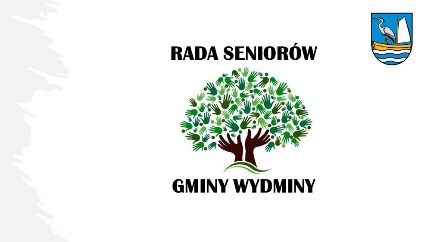 z posiedzenia Gminnej Rady Seniorów odbytego dnia 24.10.2022r.          o godz.10.00 w Centrum Aktywności Lokalnej w Wydminach.W posiedzeniu wzięło udział 6 członków Rady Seniorów oraz Alina Romanowicz -sekretarz Gminy Wydminy  , Waldemar Samborski -przewodniczący Rady Gminy Wydmin, Emilia Chojnowska-Deleżuch podinspektor ds. obsługi Rady Gminy.Lista obecności oraz lista gości stanowi załącznik do protokołu. O godz. 10.00 posiedzenie otworzyła przewodnicząca Ewa Kulpińska-Mejor, powitała uczestników posiedzenia ,a następnie przedstawiła propozycję porządku obrad.Porządek posiedzenia:Otwarcie posiedzenia Rady SeniorówWybór sekretarza posiedzeniaPrzyjęcie protokołu z IX posiedzenia Rady SeniorówOdczytanie pisma Wojewody Warmińsko_ MazurskiegoZaplanowanie obchodów Światowego Dnia SenioraPodjęcie tematu Karty Seniora w Gminie WydminyPonowne poruszenie problemu opieki medycznej w Gminie WydminyWniosek o zwiększenie ilości ławek w Wydminach Wyznaczenie kolejnych terminów spotkania Rady SeniorówSprawy różne     Porządek obrad jednogłośnie został przyjęty.Ad.2. Na sekretarza posiedzenia wybrano Teresę Stielow.Ad.3. Protokół Nr 9 z posiedzenia Rady Seniorów z dnia 24.08.2022r.został jednogłośnie przyjęty przez Radę Seniorów.Ad.4.Plan pracy:Przewodnicząca Ewa Kulpińska-Mejor odczytała list Wojewody Warmińsko- Mazurskiego skierowany do Rad Seniorów z terenu województwa warmińsko-mazurskiego za pośrednictwem min. Wójtów w sprawie Światowego Dnia Seniora.W liście zwrócono się z apelem o  wykazanie szczególnej wrażliwościna sytuację osób starszych ,zwłaszcza w kontekście doświadczania przez nich przemocy ze strony najbliższych. Istotne jest upowszechnianie praktycznych informacji związanych z przemocą wobec osób starszych i możliwościami uzyskania pomocy, Przewodnicząca  Ewa Kulpińska-Mejor podniosła temat zredagowania ulotki z informacją dla seniora odnośnie przemocy oraz pomocy Urzędu Gminy w sprawie jej druku.Ad.5.   Zaplanowanie obchodów  Światowego Dnia Seniora obchodzonego w dniu 14 listopada. Uzgodniono że obchody odbędą się w formie kameralnej. Termin zostanie uzgodniony w porozumieniu z wójtem gminy. Zostaną wysłane zaproszenia do GOPS Wydminy, DPS- Wydminy, Koło Gospodyń Wiejskich, Związek Emerytów i Rencistów, Sołtysi.Ad.6. Podjęcie tematu Karty Seniora w Gminie WydminyW ramach programu seniorzy będą mogli otrzymać bezpłatną Kartę Seniora, która upoważnia do zniżek w wielu miejscach Polski min. sanatoria, uzdrowiska, przychodnie, gabinety rehabilitacji, instytucje zdrowia i kultury.Ad.7. Ponowne poruszenie problemu opieki medycznej w Gminie WydminyNadal nie jest rozwiązana sprawa opieki medycznej mieszkańców gminy Wydminy. W chwili obecnej pracuje na terenie gminy 2 lekarzy rodzinnych. Rada Seniorów zwróciła się do władz gminy o jak najszybsze rozwiązanie problemu proponując min. wydzierżawienie części pomieszczeń w Przychodni Zdrowia JAR s.c Wydminy  i zatrudnienie lekarza.  Ad.8. Wniosek o zwiększenie ilości ławek w WydminachPrzewodniczącą Ewę Kulpińską-Mejor zaproponowała aby zwiększyć ilość ławek w okolicach cmentarzy, które umożliwiły by osobom starszym na odpoczynek.Ad.9 Wyznaczenie kolejnych terminów spotkania Rady SeniorówSpotkanie: 19.12.2022r. godz.10.00 21.12.2022r. godz.12.00- spotkanie opłatkowe UTWAd.10 Sprawy różneTeresa Stielow – osiedle domków jednorodzinnych; ławki, barierki, studzienki deszczowe wymagają przeglądu i naprawy. Dystrybucja węgla. Alina Romanowicz - Samorząd włączy się w dystrybucję taniego węgla, trwają prace przygotowawcze.Zamknięcie posiedzenia  przez  przewodniczącą Ewę Kulpińską-MejorSekretarz posiedzenia 			Przewodnicząca Rady SeniorówTeresa Stielow				Ewa Kulpińska-Mejor		